                    ҠАРАР          				                             ПОСТАНОВЛЕНИЕ            ___  ___________ 2021 й.		        № 8                                   15 марта  2021 г.«О создании штаба оповещения, пункта сбора  и об обеспечении проведения мобилизации людских и транспортных ресурсов на территории Метелинского сельского поселения Дуванского района В соответствии с Федеральным законом «Об обороне», «о мобилизационной подготовке и мобилизации в Российской Федерации», во исполнения постановления Правительства Российской Федерации от 30.12.2006 г. № 852 «Об утверждении Положения о призыве граждан Российской Федерации по мобилизации, приписанных к воинским частям (предназначенных в специальные формирования), для прохождения военной службы на воинских должностях, предусмотренных штатами военного времени, или направления их для работы на должностях гражданского персонала Вооруженных Сил Российской Федерации, других войск, воинских формирований, органов и специальных формирований», постановления Суженного заседания администрации Дуванского  района от «28» января 2021 года № 02/СЗ «Об обеспечении проведения мобилизации людских и транспортных ресурсов на территории муниципального района Дуванский район» п о с т а н о в л я ю:1.Для проведения оповещения, сбора и отправки в войска мобилизационных ресурсов, расположенных на территории с.Метели Дуванского района создать штаб оповещения и пункт сбора Метелинского сельского поселения.2. Разместить штаб оповещения, сбора и отправки сельского поселения разместить в здании администрации  сельского поселения Метелинский сельсовет и предусмотреть выделение в исполнительный период  здания СДК.3. В целях гарантированного проведении мобилизационных мероприятии (оповещения, сбора, отправки людских и транспортных ресурсов) на территории сельского поселения   Метелинский  сельсовет Дуванского  района, обеспечения исполнения гражданами Российской Федерации, организациями воинской и военно-транспортной обязанностей привлечь в состав аппарата усиления штаба оповещения и пункта сбора сельского поселения  отдела ВК РБ по Дуванскому, Мечетлинскому и Салаватскому районам граждан согласно приложения № 14. Занятия с гражданами, привлекаемыми в состав аппарата усиления штаба оповещения и пункта сбора сельского поселения, проводить в сроки согласованные с отделом ВК РБ по Дуванскому, Мечетлинскому и Салаватскому  районам.5. Для оповещения граждан, приписанных к войсковым частям, определить маршруты оповещения по месту работы и по месту работы и по месту жительства согласно приложения № 2.6. Управляющей делами администрации сельского поселения Метелинский сельсовет для поддержания штаба оповещения и пункта сбора сельского поселения в состоянии обеспечивающем выполнение задач, определенных нормативными правовыми документами:  а)  подготовить документы штаба оповещения и пункта сбора сельского поселения, предусмотреть место для сбора граждан, приписанных к войсковым частям и прибывшим для убытия на пункты сбора отдела военного комиссариата. Изготовить таблички и бейджи для личного состава штаба оповещения и пункта сбора сельского поселения, повязку для дежурного по ШО и ПС сельского поселения, имущество и оборудование необходимое для обеспечения работы штаба оповещения и пункта сбора сельского поселения;б) ежемесячно сверять с отделом военного комиссариата района документы штаба оповещения и пункта сбора сельского поселения, количество граждан, приписанных к войсковым частям и проживающим на территории  сельского поселения Метелинский сельсовет и своевременно вносить изменения; в) вести журнал учета занятий с личным составом аппарата усиления штаба оповещения и пункта сбора сельского поселения.7. Для оповещения граждан, проживающих в отдаленных населенных пунктах, работающих за пределами территории поселения, а также для доставки призываемых граждан на пункты сбора  отдела ВК РБ по Дуванскому, Мечетлинскому и Салаватскому районам и в воинские части выделить в распоряжение главы администрации сельского поселения автомобили согласно Приложения №3.8.Питание лиц, привлекаемых в аппарат усиления, организовать на базе столовой ПО Общепит за наличный расчет.9. Медицинское обеспечение мероприятий, проводимых в период проведения мобилизации осуществлять имеющемуся на территории администрации сельского поселения Метелинский сельсовет Метелинская сельская врачебная амбулатория со штатным персоналом.10.Определить подземные помещения местом для укрытия личного состава штаба оповещения и пункта сбора сельского поселения, служащих администрации сельского поселения, а также граждан, приписанных к войсковым частям и прибывшим на отправку.11. Данное постановление довести до исполнителей под роспись, в части их касающейся.12. Контроль за исполнением постановления оставляю за собой.Главы сельского поселения                                                                      Е.В. ПоезжаеваПриложение №1                  УТВЕРЖДЕН 	постановлением главысельского поселения Метелинский сельсоветот 15.03.2021№8Создать штаб оповещения и пункта сбора.Назначить:- начальником пункта сбора –главу сельского поселения Поезжаева Елена Викторовна- помощником начальника ШО и ПС по оповещению –управляющую делами Протосевич Е.В.- помощником начальника ШО и ПС по сбору и отправке –Васеньков Ф.В (резерв Протосевич Е.В).- посыльный (по месту работы) – Мазеева В.П.-посыльный (по месту жительства) –Потапова Е.А- сопровождающий –Фуфаев В.Л3.Для оповещения ГПЗ и их доставки на ППСГ использовать служебный автомобиль ВАЗ 2107, гос.номер В 819 АК .Водителем назначить,  водителя Администрации Щербинин И.В4.Лицам, назначенным ШОПС СП с получением сигнала распоряжения, явиться в штаб оповещения немедленно.Глава сельского поселения: 	                                                          Е.В. ПоезжаеваПРИЛОЖЕНИЕ №2        УТВЕРЖДЕН	постановлением главысельского поселения Метелинский сельсоветот 15.03.2021№8	МАРШРУТЫ ОПОВЕЩЕНИЯ ШТАБА ОПОВЕЩЕНИЯ И ПУНКТА СБОРА СП МЕТЕЛИНСКИЙ СЕЛЬСОВЕТ ПО МЕСТУ ЖИТЕЛЬСТВАМАРШРУТЫ ОПОВЕЩЕНИЯ ШТАБА ОПОВЕЩЕНИЯ И ПУНКТА СБОРА СП МЕТЕЛИНСКИЙ СЕЛЬСОВЕТ ПО МЕСТУ РАБОТЫГлава сельского поселения: 	                                                          Е.В. ПоезжаеваПРИЛОЖЕНИЕ №3           УТВЕРЖДЕНО	постановлением главысельского поселения Метелинский сельсоветот 15.03.2021№8Рекомендовать ГБУКЦСОН Дуванского района РБ выделить для нужд оповещения -1 ед. техники и для доставки мобилизационных ресурсов – 1 ед. (ГАЗЕЛЬ).Рекомендовать МБОУ СОШ с.Метели выделить для доставки мобилизационных ресурсов – 1 автобус.Техника должна быть исправной, заправлена горючим. Срок исполнения -1 час с момента доведения сигнала.Башкортостан Республикапы	Дыуан районы муниципаль районының Мәтәле  ауыл  советыауыл биләмәһе хакимиәте 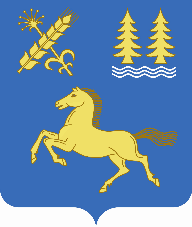 Администрация сельского поселения Метелинский сельсовет муниципального района Дуванский район Республики Башкортостан№ маршрутовНаименование населенных пунктов и улиц1ул.Партизанская, ул.Зеленая,  ул.Песчаная, ул.Советская,  ул.Загорская, ул.Полевая, Меркурьева.№ маршрутовНаименование населенных пунктов и улиц1 МДОУ СОШ с.Метели 22-6-02 (ул.Меркурьева д.8